Подпись представителя команды                                                Подпись представителя команды                                   ______________________   (_______________________ )      ______________________   (____________________ )Судья          _______________________________________________________________________________________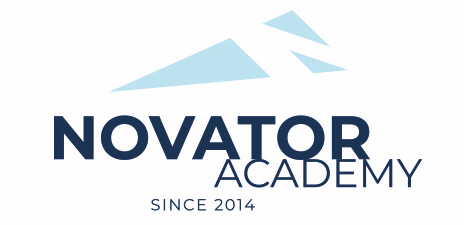 ПРОТОКОЛ  № 89Воз. категория  2012Стадион:    «Манеж стадиона Арена Химки»	«19» Февраля 2022 г.   15:00      Новатор'11 - 1ФК Яхрома36№ФИОСтМячиКарт№ФИОСтМячиКарт1Волков Артем 1Абалихин Матвей2Косов Тимур 2Айгубов Гизбулла3Кудияров Артем 13Аршава Матвей4Ленкин Даниил 4Бутяев Артем15Макаров Славик15Гаврилов Матвей6Остапенко Лев 6Жемаев Макар37Попов Даниил 7Зайцев Юрий8Санаров Кирилл 8Кадыкин Марат9Свиридов Денис 9Кудеров Федор10Федулин Ярослав 10Кузнецов Глеб11Церцвадзе Александр 11Макаладзе Мирон12Шункин Юрий12Машков Артемий13Никитин Максим14Овчинников Александр15Парфенов Арсений116Савелов Дмитрий117Смирнов Роман18Соколов Кирилл19Соловьев Тимофей20Харитонов ВикторОфициальные представители командОфициальные представители командОфициальные представители командОфициальные представители командОфициальные представители командОфициальные представители командОфициальные представители командОфициальные представители командОфициальные представители командОфициальные представители команд№ФИОДолжностьДолжностьДолжность№ФИОДолжностьДолжностьДолжность1Артамонов ЕвгенийтренертренертренерГалушка Андрейтренертренертренер2